                                                             Dokumenty dle zákona č. 23/2017 Sb.,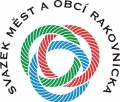        o pravidlech  rozpočtové odpovědnostiNázev: SVAZEK OBCÍ OKRESU RAKOVNÍK PRO ZAJIŠTĚNÍ DOPRAVNÍ OBSLUŽNOSTIIČO: 470 20 54Sídlo:Husovo náměstí 255, 269 01 RakovníkKancelář svazku ,kde lze nahlédnout do listinných dokumentů : Senomaty ,Nádražní ulice 242Webové stránky: rakovnicko.info – záložka Svazek obcí okresu Rakovník pro zajištění dopravní obslužnosti – úřední deska.Na webové adrese jsou vyvěšeny tyto dokumenty roku 2017Tyto dokumenty naleznete také na webových stránkách obce PochvalovWebová adresa: http://www.pochvalov.cz  -úřední deska –záložka -Svazek obcí okr.Rakovník pro zajištění dopravní obslužnosti Do dokumentů v listinné podobě je možné nahlédnout i na obecním úřadě Pochvalov:Obecní úřad Pochvalov ,Pochvalov 90 ,270 55Názevvyvěšenodatum sejmutíNávrh rozpočtu na rok 2017                     23.3.2017    31.12.2017Schválený závěrečný účet 2016               05.05.2017   30.06.2018Schválený rozpočet 2017                           05.05.2017   30.04.2018Rozpočtový výhled 2018-2019                  21.03.2017   31.12.2019Rozpočtové opatření č.1    16.05.2017      30.04.2018Rozpočtové opatření č. 2                            16.05.2017  30.4.2018